Name:                                                  Weekly Homework Sheet Q4:2        Date:My WorkMy ProgressAnswer Key - Weekly Homework Sheet Q4:2MondayTuesdayWednesdayThursdayOrder the numbers from least to greatest.199   109    900Round each number to the nearest 10 and 100.Write the number 740 in each form.Word:Expanded:What is the VALUE of the underlined number?7,389    8,024There are 498 students in grades Kindergarten, First, and Second.  There are 589 students in Third, Fourth, and Fifth.  How many students are there altogether?Walden has $120.  He wants to buy video games that are $10 each.  How many video games can he buy?808 people said that their favorite color is red.  589 people said their favorite color is blue.  How many more people like red than blue?Catherine went to the movies 4 times this week.  Each time she went she spent $8 on a movie ticket.  How much money did she spend going to the movies this week?Find the product.7 x 5 = ____ 12 x 8 = ____      3              4                8     x 9           x 4            x 5       Find the quotient.49 ÷ 7 = ____  121 ÷ 11 =____54 ÷ 6 = _____   32 ÷ 8 = _____Find the product.9 x 7 = ____    7 x 12 = ____       6                5               6        x 8           x 12            x 6Find the quotient.50 ÷ 5 = ____   96 ÷ 8 = ____63 ÷ 9 = ____   84 ÷ 12 = ____What is the area of a square when the side length is 6 inches?What is the area of the figure?Find the total area.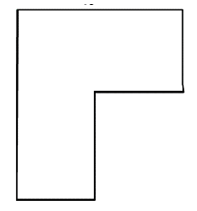 Find the area of the square.How are the two shapes similar?Circle all the fractions that are equivalent to 6/12Draw a parallelogram. Fill in the missing number.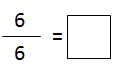 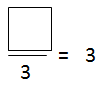 Compare the fractions using >, <, or =.Gracie ate 3/8 of the cookies, and Emma ate 3/6.  Who ate more cookies?Compare the fractions using >, <, or =.Jonathan has a bag of marbels.  4/8 of the marbles are red, and 1/8 of the marbles are blue. Are there more red or blue marbels?School starts at 8:15am.  Recess is 5 hours and 15 minutes later.  What time is recess?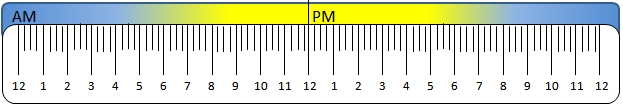 School starts at 8:15am.  Recess is 5 hours and 15 minutes later.  What time is recess?Use the number line to solve the problem.  Everyday at 9:15am Jessie takes his dog for a walk for 30 minutes.  He then takes the next 2 hours to work on his computer before he eats lunch. What time does he eat lunch?Use the number line to solve the problem.  Everyday at 9:15am Jessie takes his dog for a walk for 30 minutes.  He then takes the next 2 hours to work on his computer before he eats lunch. What time does he eat lunch?Ronnie goes to bed everynight at 8:30pm.  He sleeps for 10 hours and 15 minutes. What time does he wake up?Ronnie goes to bed everynight at 8:30pm.  He sleeps for 10 hours and 15 minutes. What time does he wake up?Andy wakes up at 6:45am.  Before leaving for school, he takes 15 minutes to get dressed and 30 minutes to eat breakfast. What time does he leave for school? Andy wakes up at 6:45am.  Before leaving for school, he takes 15 minutes to get dressed and 30 minutes to eat breakfast. What time does he leave for school? MondayTuesdayWednesdayThursday            MONDAY# of questions _____
# correct _____I need more help with…
________________________
________________________
________________________
________________________________________________________________________            TUESDAY
# of questions _____
# correct _____I need more help with…
________________________
________________________
________________________
________________________________________________________________________          WEDNESDAY
# of questions _____
# correct _____I need more help with…
________________________
________________________
________________________
________________________________________________________________________           THURSDAY
# of questions _____
# correct _____I need more help with…
________________________
________________________
________________________
________________________________________________________________________MondayTuesdayWednesdayThursdayOrder the numbers from least to greatest.   109   199   900Round each number to the nearest 10 and 100.Write the number 740 in each form.Word: seven hundred fortyExpanded:  700+40What is the VALUE of the underlined number?7,389    8,02480         4There are 498 students in grades Kindergarten, First, and Second.  There are 589 students in Third, Fourth, and Fifth.  How many students are there altogether?1,087Walden has $120.  He wants to buy video games that are $10 each.  How many video games can he buy?12808 people said that their favorite color is red.  589 people said their favorite color is blue.  How many more people like red than blue?219Catherine went to the movies 4 times this week.  Each time she went she spent $8 on a movie ticket.  How much money did she spend going to the movies this week?$32Find the product.7 x 5 = 35     12 x 8 = 96      3             4               8    x 9          x 4            x 5       27          16              40     Find the quotient.49 ÷ 7 =7       121 ÷ 11 =1154 ÷ 6 = 9        32 ÷ 8 = 4Find the product.9 x 7 = 63        7 x 12 = 84       6                5               6        x 8           x 12            x 6     48             60              36Find the quotient.50 ÷ 5 = 10         96 ÷ 8 = 1263 ÷ 9 = 7           84 ÷ 12 = 7What is the area of a square when the side length is 6 inches? 36 sq in.What is the area of the figure? 27 sq inFind the total area. 45 sq ftFind the area of the square.48 sq in.How are the two shapes similar? Both have right anglesCircle all the fractions that are equivalent to 6/12Draw a parallelogram. Fill in the missing number.Compare the fractions using >, <, or =.                      >          Gracie ate 3/8 of the cookies, and Emma ate 3/6.  Who ate more cookies?EmmaCompare the fractions using >, <, or =.                       >         Jonathan has a bag of marbels.  4/8 of the marbles are red, and 1/8 of the marbles are blue. Are there more red or blue marbels?RedSchool starts at 8:15am.  Recess is 5 hours and 15 minutes later.  What time is recess? 1:30pmSchool starts at 8:15am.  Recess is 5 hours and 15 minutes later.  What time is recess? 1:30pmUse the number line to solve the problem.  Everyday at 9:15am Jessie takes his dog for a walk for 30 minutes.  He then takes the next 2 hours to work on his computer before he eats lunch. What time does he eat lunch?  11:45amUse the number line to solve the problem.  Everyday at 9:15am Jessie takes his dog for a walk for 30 minutes.  He then takes the next 2 hours to work on his computer before he eats lunch. What time does he eat lunch?  11:45amRonnie goes to bed everynight at 8:30pm.  He sleeps for 10 hours and 15 minutes. What time does he wake up?  6:45amRonnie goes to bed everynight at 8:30pm.  He sleeps for 10 hours and 15 minutes. What time does he wake up?  6:45amAndy wakes up at 6:45am.  Before leaving for school, he takes 15 minutes to get dressed and 30 minutes to eat breakfast. What time does he leave for school?  7:30amAndy wakes up at 6:45am.  Before leaving for school, he takes 15 minutes to get dressed and 30 minutes to eat breakfast. What time does he leave for school?  7:30am